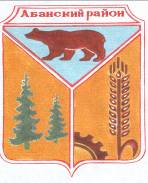          ДОЛГОМОСТОВСКИЙ СЕЛЬСКИЙ СОВЕТ ДЕПУТАТОВ             АБАНСКОГО РАЙОНА КРАСНОЯРСКОГО КРАЯРЕШЕНИЕ  от 22.06.2020                   с.Долгий Мост             	№ 57-129РО внесении изменений в Решение Долгомостовского сельского Совета депутатов  от  23.12.2019 № 50-108Р «О бюджете поселения на 2020 год и плановый период 2021-2022 годов»Руководствуясь статьями 23,56 Устава Долгомостовского сельсовета  Абанского района Красноярского края Долгомостовский сельский Совет  депутатов РЕШИЛ:1.Внести в Решение Долгомостовского сельского Совета депутатов  от  23.12.2019 № 50-108Р «О бюджете поселения на 2020 год и плановый период 2021-2022 годов» (далее Решение) следующие изменения:1) статью 1 изложить в следующей редакции:«Статья 1. Основные характеристики бюджета поселения на 2020 год и плановый период 2021-2022годов1. Утвердить основные характеристики бюджета поселения на 2020 год:1) прогнозируемый общий объем доходов бюджета поселения в   сумме  18 202,9  тыс. рублей; 2) общий объем расходов бюджета поселения в сумме  18 556,8 тыс. рублей; 3) дефицит   бюджета поселения в сумме  353,9 тыс. рублей;4) источники    внутреннего    финансирования  дефицита бюджета  поселения в сумме  353,9 тыс. рублей согласно приложению 1 к настоящему Решению.         2. Утвердить основные характеристики бюджета поселения на 2021 год и на 2022 год:1) прогнозируемый общий объем доходов бюджета поселения на  2021 год   в   сумме 6 966,8  тыс. рублей  и на 2022 год в сумме 7 089,4 тыс. рублей;2) общий объем расходов бюджета  поселения на 2021 год в сумме             6 966,8 тыс. рублей, в том числе условно утвержденные расходы в сумме 163,0 тыс. рублей и на 2022 год в сумме 7 089,4 тыс. рублей, в том числе условно утвержденные расходы в сумме 325,1 тыс. рублей;3) дефицит  бюджета поселения на 2021 год в сумме 0,0 тыс. рублей и на 2022 год в сумме 0,0 тыс. рублей;4) источники внутреннего финансирования дефицита бюджета поселения на 2021 год в сумме 0,0 тыс. рублей и на 2022 год  в сумме 0,0 тыс. рублей согласно приложению 1 к настоящему Решению.»;2) статью13 изложить в следующей редакции:«Статья 13.  Дорожный фонд поселенияУтвердить объем бюджетных ассигнований дорожного фонда Долгомостовского сельсовета на 2020 год в сумме 1 980,1 тыс. рублей.Утвердить объем бюджетных ассигнований дорожного фонда Долгомостовского сельсовета на 2021 год в сумме 691,8 тыс. рублей, на 2022 год в сумме 720,6 тыс. рублей.»;3) статью 14 изложить в следующей редакции:        «Статья14.  Резервный фонд администрации поселения   Установить, что в расходной части бюджета предусматривается резервный фонд администрации Долгомостовского сельсовета (далее по тексту статьи – резервный фонд) на 2020 год в сумме 50,0 тыс.рублей. Администрация Долгомостовского сельсовета ежеквартально информирует сельский Совет депутатов о расходовании средств резервного фонда.Расходование средств резервного фонда осуществляется в порядке, установленном Постановлением администрации Долгомостовского сельсовет.»;4) статью 12 изложить в следующей редакции: «Статья 12. Иные межбюджетные трансферты бюджету муниципального района        1. Направить в 2020 году на исполнение полномочий, переданных на основании соглашений, заключенных в соответствии со статьей 14 Федерального закона от  06.10.2013  № 131-ФЗ «Об общих принципах местного самоуправления»  в бюджет муниципального:1) иные межбюджетные трансферты бюджету муниципального района, передаваемые поселениями на осуществление части иных полномочий органов местного самоуправления в соответствии с жилищным законодательством на 2020 год в сумме 118,8 тыс.рублей; 2) иные межбюджетные трансферты бюджету муниципального района, передаваемые на осуществление полномочий по Соглашению в части консультативной и методологической помощи при составлении проекта бюджета Поселения, осуществление внутреннего  финансового контроля, осуществление контроля при утверждении плановых ассигнований бюджета Поселения, осуществление контроля при изменении ассигнований по бюджетной классификации расходов Российской Федерации, осуществление контроля за составлением реестров расходных обязательств Поселения на 2020 год в сумме  182,5 тыс.рублей.»;3) иные межбюджетные трансферты, передаваемые бюджетам муниципальных районов из бюджетов поселений на осуществление части полномочий по решению вопросов местного значения в соответствии с заключенными Соглашениями (дорожная деятельность в отношении автомобильных дорог местного значения в границах населённых пунктов поселения и обеспечение безопасности дорожного движения на них, включая создание и обеспечение функционирования парковок (парковочных мест), осуществление муниципального контроля за сохранностью автомобильных дорог местного значения в границах населённых пунктов поселения, организация дорожного движения, а также осуществление иных полномочий в области использования автомобильных дорог и осуществления дорожной деятельности в соответствии с законодательством Российской Федерации, в части: ремонта автомобильных дорог местного значения) на 2020 год в сумме 1 302,7 тыс.рублей.».        Приложения  1,4,5,6,7,8 к Решению сессии сельского Совета депутатов  изложить  в новой  редакции  согласно приложения 1-6 к настоящему Решению3. Настоящее Решение вступает в день, следующий за днем его официального опубликования в газете «Ведомости Долгомостовского сельсовета».Председатель  Долгомостовского сельсоветаСовета депутатов                                                                   Т.А.ИвановаГлава Долгомостовского сельсовета                                    Н.И.Шишлянникова